ANEXO II – EDITAL 21/2019REQUERIMENTO DE INSCRIÇÃO PARA O PROCESSO SELETIVO SIMPLIFICADO DE TRANSFERÊNCIA INTERNA PARA O 1º SEMESTRE LETIVO DE 2020□ Declaração de matrícula do período corrente□ Histórico escolar ou ficha acadêmica (cópia)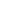 ANEXO III - EDITAL 21/2019REQUERIMENTO DE INSCRIÇÃO PARA O PROCESSO SELETIVO SIMPLIFICADO DE TRANSFERÊNCIA EXTERNA PARA O 1º SEMESTRE LETIVO DE 2020□ Comprovação de estar o candidato, à época da solicitação, em situação regular na instituição de ensino de origem, dentro dos prazos regimentais.□ Declaração de matrícula do período corrente.□ Histórico escolar completo e atualizado do curso, contendo dados sobre o vestibular/processo seletivo (data), carga horária de cada disciplina cursada, carga horária total do curso, notas ou menções obtidas, reprovações (caso existam), dependências cursadas e menção à situação do aluno em relação ao ENADE (cópia).□ Comprovante de reconhecimento ou de autorização para funcionamento do curso de origem.ANEXO IV – EDITAL 21/2019REQUERIMENTO DE INSCRIÇÃO PARA O PROCESSO SELETIVO SIMPLIFICADO DE         OBTENÇÃO DE NOVO TÍTULO PARA O 1º SEMESTRE LETIVO DE 2020□  Diploma de curso superior registrado por órgão competente ou declaração de conclusão de curso superior com documento comprobatório de solicitação de emissão e/ou registro de diploma.□ Histórico escolar completo do curso superior, contendo carga horária de cada disciplina cursada, notas ou menções obtidas (cópia). 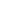 NOME:NOME:__________________________________________________________________________________________________________________________________________________________________________________________________________________________________________________________________________________________________________________________________________________________________________________________________________________________________________________________________________________________________________________________________________________________________________________________________________________________________________________________________________________________________________________________________________________________________________________________________________________________________________ENDEREÇO: ENDEREÇO: ENDEREÇO: ________________________________________________________________________________________________________________________________________________________________________________________________________________________________________________________________________________________________________________________________________________________________________________________________________________________________________________________________________________________________________________________________________________________________________________________________________________________________________________________________________________________________________________________________________________________________________________________________________________________________________________________________________________________________________________________________________________________________________FONE: __________________________________________________________________________________________ CEP: _______________CIDADE: ___________________________________________UF:CURSO DE ORIGEM:CURSO DE ORIGEM:CURSO DE ORIGEM:CURSO DE ORIGEM:CURSO PRETENDIDO:CURSO PRETENDIDO:CURSO PRETENDIDO:CURSO PRETENDIDO:CURSO PRETENDIDO:DOCUMENTAÇÃO EXIGIDADECLARO ESTAR CIENTE E DE ACORDO COM AS CONDIÇÕES EXPOSTAS NOEDITAL Nº 21/2019 DE 11 DE NOVEMBRO DE 2019DATA: _____/_____/_______________________________________________ASSINATURA DO REQUERENTEPARAUSODOIFMGPARECER DO COORDENADOR DO CURSO:□ Deferido 	□ IndeferidoData: _____/_____/_____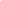 Especificar os nomes das disciplinas a cursar:______________________________________Coordenador do cursoNOME:NOME:____________________________________________________________________________________________________________________________________________________________________________________________________________________________________________________________________________________________________________________________________________________________________________________________________________________________________________________________________________________________________________________________________________________________________________________________________________________________________________________________________________________________________________________________________________________________________________________________________________________________________________________________________________________________________________________________________________________________________________________________________________________________________________________________________________________________________________________________________________________________________________________________________________________________________________________________________________________________________________________________________________________________________________________________________________ENDEREÇO: ENDEREÇO: ENDEREÇO: _________________________________________________________________________________________________________________________________________________________________________________________________________________________________________________________________________________________________________________________________________________________________________________________________________________________________________________________________________________________________________________________________________________________________________________________________________________________________________________________________________________________________________________________________________________________________________________________________________________________________________________________________________________________________________________________________________________________________________________________________________________________________________________________________________________________________________________________________________________________________________________________________________________________FONE: __________________________________________________________________________________________ CEP:  CEP:  CEP: _______________CIDADE: ___________________________________________UF:_______INSTITUIÇÃO DE ORIGEM:INSTITUIÇÃO DE ORIGEM:INSTITUIÇÃO DE ORIGEM:INSTITUIÇÃO DE ORIGEM:INSTITUIÇÃO DE ORIGEM:INSTITUIÇÃO DE ORIGEM:INSTITUIÇÃO DE ORIGEM:______________________________________________________________________________________________________________________________________________________________________________________________________________________________________________________________________________________________________________________________________________________________________________________________________________________________________________________________________________________________________________________________________________________________________________________________________________________________________________________ENDEREÇO DA INSTITUIÇÃO:ENDEREÇO DA INSTITUIÇÃO:ENDEREÇO DA INSTITUIÇÃO:ENDEREÇO DA INSTITUIÇÃO:ENDEREÇO DA INSTITUIÇÃO:ENDEREÇO DA INSTITUIÇÃO:ENDEREÇO DA INSTITUIÇÃO:ENDEREÇO DA INSTITUIÇÃO:__________________________________________________________________________________________________________________________________________________________________________________________________________________________________________________________________________________________________________________________________________________________________________________________________________________________________________________________________________________________________________________________________________FONE: __________________________________________________________________________________________ CEP:  CEP:  CEP: _______________CIDADE: ___________________________________________UF:_______CURSO DE ORIGEM:CURSO DE ORIGEM:CURSO DE ORIGEM:CURSO DE ORIGEM:__________________________________________________________________________________________________________________________________________________________________________________________________________________________________________________________________________________________________________________________________________________________________________________________________________________________________________________________________________________________________________________________________________________________________________________________________________________________________________________________________________________________________________________________________________________________________________________________________________________________________________________________________________________________________________________________________________________________________________________________________________CURSO PRETENDIDO:CURSO PRETENDIDO:CURSO PRETENDIDO:CURSO PRETENDIDO:CURSO PRETENDIDO:________________________________________________________________________________________________________________________________________________________________________________________________________________________________________________________________________________________________________________________________________________________________________________________________________________________________________________________________________________________________________________________________________________________________________________________________________________________________________________________________________________________________________________________________________________________________________________________________________________________________________________________________________________________________DOCUMENTAÇÃO EXIGIDADOCUMENTAÇÃO EXIGIDADOCUMENTAÇÃO EXIGIDADOCUMENTAÇÃO EXIGIDADOCUMENTAÇÃO EXIGIDADOCUMENTAÇÃO EXIGIDADOCUMENTAÇÃO EXIGIDADOCUMENTAÇÃO EXIGIDADOCUMENTAÇÃO EXIGIDADOCUMENTAÇÃO EXIGIDADOCUMENTAÇÃO EXIGIDADOCUMENTAÇÃO EXIGIDADOCUMENTAÇÃO EXIGIDADOCUMENTAÇÃO EXIGIDADECLARO ESTAR CIENTE E DE ACORDO COM AS CONDIÇÕES EXPOSTAS NOEDITAL 21/2019 DE 11 DE NOVEMBRO 2019DATA: _____/_____/___________________________________________________________________________ASSINATURA DO REQUERENTEDECLARO ESTAR CIENTE E DE ACORDO COM AS CONDIÇÕES EXPOSTAS NOEDITAL 21/2019 DE 11 DE NOVEMBRO 2019DATA: _____/_____/___________________________________________________________________________ASSINATURA DO REQUERENTEDECLARO ESTAR CIENTE E DE ACORDO COM AS CONDIÇÕES EXPOSTAS NOEDITAL 21/2019 DE 11 DE NOVEMBRO 2019DATA: _____/_____/___________________________________________________________________________ASSINATURA DO REQUERENTEDECLARO ESTAR CIENTE E DE ACORDO COM AS CONDIÇÕES EXPOSTAS NOEDITAL 21/2019 DE 11 DE NOVEMBRO 2019DATA: _____/_____/___________________________________________________________________________ASSINATURA DO REQUERENTEPARAUSODOIFMGPARECER DO COORDENADOR DO CURSO:□ Deferido 	□ IndeferidoData: _____/_____/_____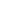 Especificar os nomes das disciplinas a cursar:______________________________________Coordenador do cursoNOME:NOME:____________________________________________________________________________________________________________________________________________________________________________________________________________________________________________________________________________________________________________________________________________________________________________________________________________________________________________________________________________________________________________________________________________________________________________________________________________________________________________________________________________________________________________________________________________________________________________________________________________________________________________________ENDEREÇO: ENDEREÇO: ENDEREÇO: FONE:  CEP: CIDADE: UF:CURSO CONCLUÍDO:CURSO CONCLUÍDO:CURSO CONCLUÍDO:CURSO CONCLUÍDO:CURSO PRETENDIDO:CURSO PRETENDIDO:CURSO PRETENDIDO:CURSO PRETENDIDO:CURSO PRETENDIDO:DOCUMENTAÇÃO EXIGIDADECLARO ESTAR CIENTE E DE ACORDO COM AS CONDIÇÕES EXPOSTAS NOEDITAL 21/2019 DE 11 DE NOVEMBRO DE 2019DATA: _____/_____/____________________________________________________________________ASSINATURA DO REQUERENTEPARAUSODOIFMG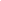 PARECER DO COORDENADOR DO CURSO:□ Deferido 	□ IndeferidoData: _____/_____/_____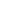 Especificar os nomes das disciplinas a cursar:____________________________________Coordenador do curso